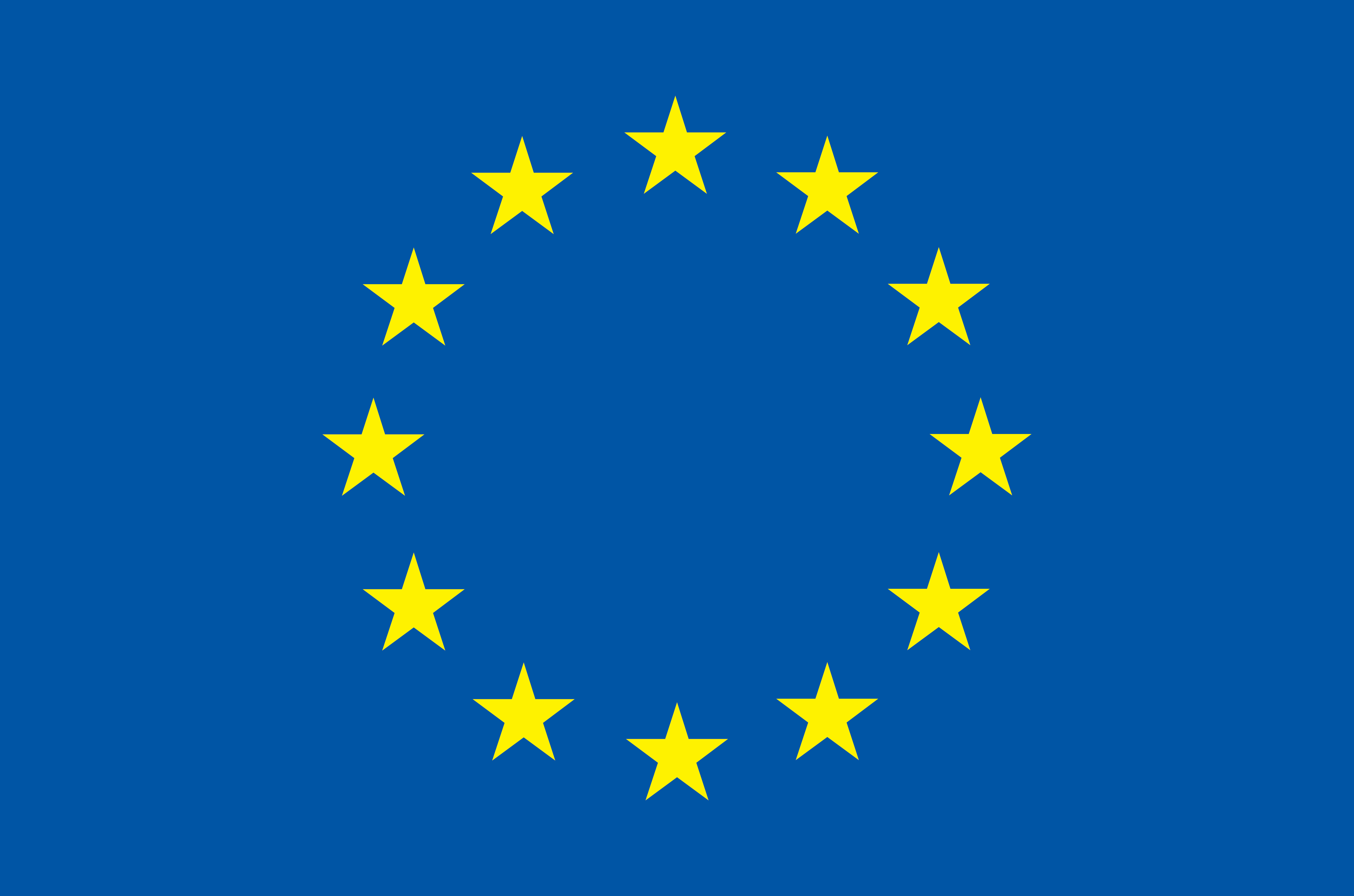 Cylc Dedicated User SupportDescription of your Cylc projectBy applying, you agree that the ESiWACE2 project and CERFACS will collect your personal data (name, surname, e-mail address) according to the ESiWACE2 data privacy policy (https://www.esiwace.eu/about-impressum) and the privacy policies of CERFACS.

Your data will only be used for selecting and maintaining your candidacy in this service call and will be stored until the end of the project, i.e. until 31 December, 2022. To access, modify or erase your personal data, please contact Sophie Valcke (sophie.valcke@cerfacs.fr)☐  I understand that my personal data will be processed according to the privacy policies indicated above.1- Description of your development team2- Technical description of your application- What models and/or other applications will be run in your workflows? Who were these applications developed by? If not developed by the applicant laboratory, is the owner laboratory able to give support if needed?- Please provide an overview of the workflows you intend to run using Cylc. E.g. how many tasks, cycling requirements, complexity, etc.- Are you already using Cylc or another workflow tool?Machine- What systems/ machines are your workflows expected to run on? This should include the systems where the Cylc workflow scheduler and GUI tools are expected to run and the systems where the tasks will run.Technical task description- What type of support are you looking for? e.g. installation, user training, workflow design, optimisation, etc.- Why do you think that the help of the Met Office support team is needed? What will happen if you don’t receive this support?- How will the Met Office support team be given the access needed to provide the support effectively. For example, level of system access, remote access method, collaboration tools, etc.3- Scientific description of your projectPlease detail in +/- one page the scientific context and the kind of studies the model will be devoted to. If this work is part of a collaborative project, please also describe its scientific purpose4- Other informationPlease write here in less than 1 page any other relevant information concerning your project, needs, constraints...Main laboratory and on site collaborators (names, positions) involved in the work for which you are applyingPI for this dedicated support appliance (name, position)If any, name of other laboratories involved in the development of your model in general (and remote collaborator names)Is this development devoted to a single user, a local research team or is it planned to be shared with a larger community?If it must be shared with a larger community, describe in which context this development will be used by other laboratories, and which ones?